Publicado en  el 16/01/2015 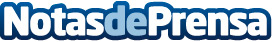 La AEP aplaude la decisión de incorporar la vacuna del neumococo al calendario vacunal infantilLa Asociación pedirá a todas las comunidades autónomas que prioricen en sus presupuestos sanitarios la incorporación de la vacunaDatos de contacto:Nota de prensa publicada en: https://www.notasdeprensa.es/la-aep-aplaude-la-decision-de-incorporar-la_1 Categorias: Nacional Medicina Infantil http://www.notasdeprensa.es